Задания для учащихсяФИО педагога: Донченко Сергей Викторович.Программа: Куборо .Объединение: 1АН(школа 5) и 1БН(школа 17).Дата занятия по рабочей программе: 28 марта 2020.Тема занятия: Схематическое изображение фигур на плоскости с использованием программных средств Word, PowerPoint, Paint.Задание: В программе(на выбор) Word, PowerPoint, Paint изобразить на плоскости схематически все кубики из комплекта Cuboro Basis.Материалы: Схема расположения кубиков в пространстве приведена нижеПорядок выполнения:            1. Выбрать программное обеспечение, например, Word, PowerPoint, Paint.           2. Используя схему расположения кубиков в пространстве (вид сверху), изобразить 13 кубиков.           3. Сохранить работу и выслать мне на электронную почту dista2011@mail.ru.Важная информация (по необходимости):           Примеры схематического изображения кубика №5 и кубика № 12.Результаты работы и вопросы: до 4 апреля 2020 на электронную почту dista2011@mail.ru. (Дата занятия  по рабочей программе)Схема расположения кубиков в пространстве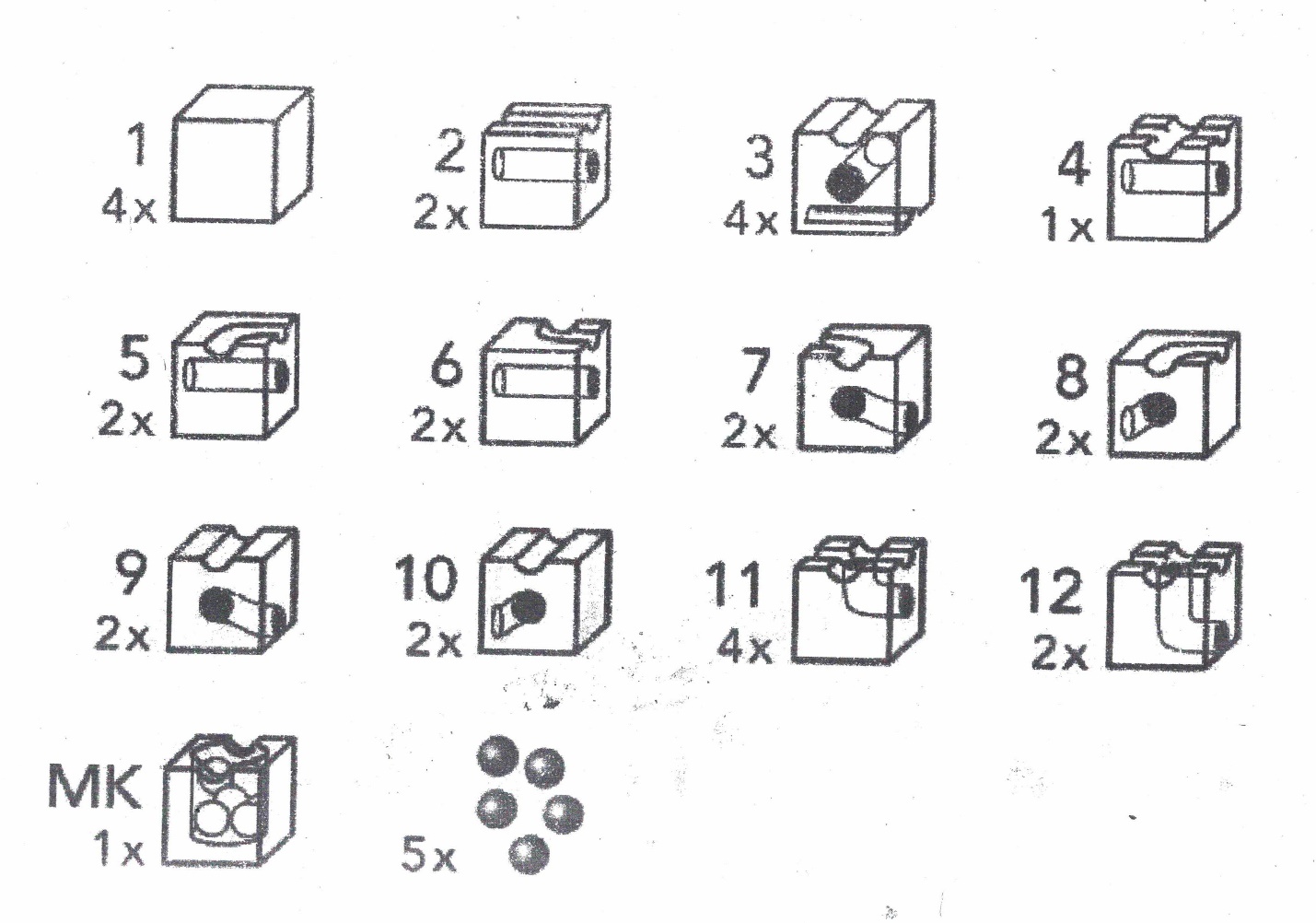 Кубик № 5Кубик № 12